GRANT EVALUATION CHECKLIST 2023Please noteWe will only provide grants for charitable, benevolent, social, cultural, recreational, or philanthropic purposesWe will only provide grants to a group/organisation if the applicant agrees: We will only award grants that benefit and involve Northchurch residents.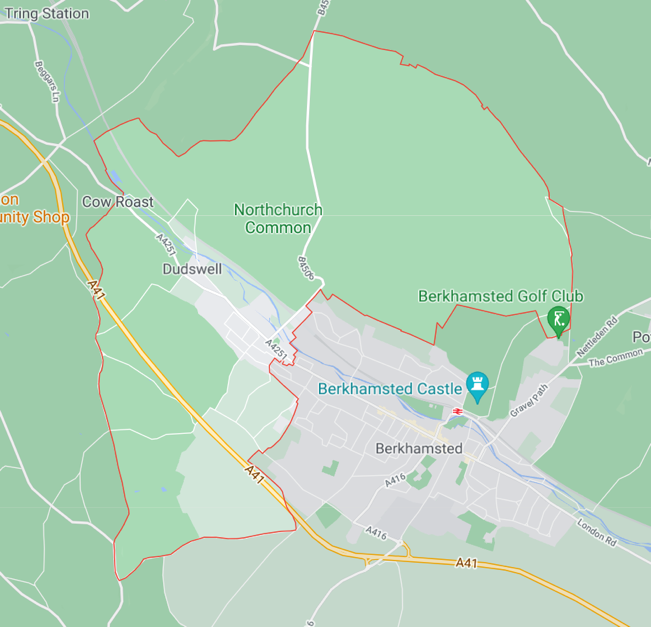 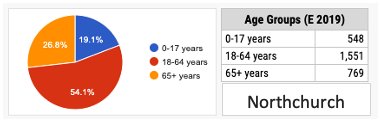 The pie chart from citypopulation shows the age range.Highlight how this project will benefit and involve our residents? We will only award a grant to a group/organisation that is well managed: We will only award a grant to a project that is financially viable with a bank account operated by at least two joint signatoriesWe cannot provide a grant to:Applicable?An individual	A commercial, religious, or political organisation 	We cannot provide a grant to a project:Applicable?that is the prime responsibility of another statutory authority	intended to improve or benefit privately owned land or property	already complete by the time the grant is made	Supplied?CommentsName of group/organisationCharity number (if any)Website or Facebook (if any)Applicant’s name                       Email                      PhonePosition within groupTotal cost of projectAmount of grant requestedOther funding obtained Charitable, benevolent, social, cultural, recreational, or philanthropic purposesCharitable, benevolent, social, cultural, recreational, or philanthropic purposesYes?CommentsPurpose of organisationSummary of projectYes?To use funding solely for the purpose agreed with the parish councilTo provide receipted invoices on completion of the projectTo give a progress report at our Annual May Parish MeetingPlease list and submit (or provide a weblink to) any documents which describe your Please list and submit (or provide a weblink to) any documents which describe your Supplied?Aims, objectivesOrganisational structure Meeting and governance proceduresEqualities PolicySafeguarding policy (if applicable)Please list and submit the following documentsPlease list and submit the following documentsSupplied?Most recent bank statement	Accounts for the last financial yearProject timeline(Continue overleaf if necessary)Breakdown of project costs(Continue overleaf if necessary)